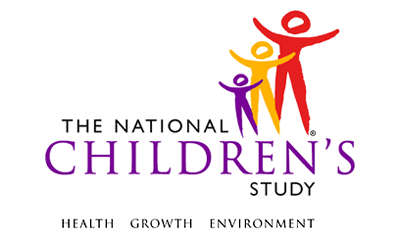 54M Questionnaire - Child*This instrument is OMB-approved for multi-mode administration but this version of the instrument is designed for administration in this/these mode(s) only.This page intentionally left blank.54M Questionnaire - ChildTABLE OF CONTENTSGENERAL PROGRAMMER INSTRUCTIONS:	1HEALTH BEHAVIORS (INJURY BEHAVIOR CHECKLIST)	3PSYCHOSOCIAL (AUTISM QUOTIENT TEST)	16This page intentionally left blank.54M Questionnaire - ChildGENERAL PROGRAMMER INSTRUCTIONS:WHEN PROGRAMMING INSTRUMENTS, VALIDATE FIELD LENGTHS AND TYPES AGAINST THE MDES TO ENSURE DATA COLLECTION RESPONSES DO NOT EXCEED THOSE OF THE MDES.  SOME GENERAL ITEM LIMITS USED ARE AS FOLLOWS: Instrument Guidelines for Participant and Respondent IDs:PRENATALLY, THE P_ID IN THE MDES HEADER IS THAT OF THE PARTICIPANT (E.G. THE NON-PREGNANT WOMAN, PREGNANT WOMAN, OR THE FATHER).	POSTNATALLY, A RESPONDENT ID WILL BE USED IN ADDITION TO THE PARTICIPANT ID BECAUSE SOMEBODY OTHER THAN THE PARTICIPANT MAY BE COMPLETING THE INTERVIEW. FOR EXAMPLE, THE PARTICIPANT MAY BE THE CHILD AND THE RESPONDENT MAY BE THE MOTHER, FATHER, OR ANOTHER CAREGIVER.  THEREFORE, MDES VERSION 2.2 AND ALL FUTURE VERSIONS CONTAIN A R_P_ID (RESPONDENT PARTICIPANT ID) HEADER FIELD FOR EACH POST-BIRTH INSTRUMENT.  THIS WILL ALLOW ROCs TO INDICATE WHETHER THE RESPONDENT IS SOMEBODY OTHER THAN THE PARTICIPANT ABOUT WHOM THE QUESTIONS ARE BEING ASKED. A REMINDER:  ALL RESPONDENTS MUST BE CONSENTED AND HAVE RECORDS IN THE PERSON, PARTICIPANT, PARTICIPANT_CONSENT AND LINK_PERSON_PARTICIPANT TABLES, WHICH CAN BE PRELOADED INTO EACH INSTRUMENT.  ADDITIONALLY, IN POST-BIRTH QUESTIONNAIRES WHERE THERE IS THE ABILITY TO LOOP THROUGH A SET OF QUESTIONS FOR MULTIPLE CHILDREN, IT IS IMPORTANT TO CAPTURE AND STORE THE CORRECT CHILD P_ID ALONG WITH THE LOOP INFORMATION.  IN THE MDES VARIABLE LABEL/DEFINITION COLUMN, THIS IS INDICATED AS FOLLOWS:  EXTERNAL IDENTIFIER: PARTICIPANT ID FOR CHILD DETAIL.HEALTH BEHAVIORS (INJURY BEHAVIOR CHECKLIST)(TIME_STAMP_HB_ST).HB01000. These next questions ask how often {C_FNAME/the child} has shown different behaviors during the past 6 months.  HB03000/(JUMP_SURFACES). Jumps off furniture or other structures such as playground equipmentHB04000/(JUMP_STAIRS). Jumps down stairsHB05000/(RIDE_UNSAFE_AREA). Rides something with wheels such as a big wheel, kiddie car, or skateboard in unsafe areas such as a busy street, a hill, or down stairsHB06000/(BUMP_INTO). Runs or bumps into things such as furniture, walls, or polesHB07000/(FALL_DOWN). Falls downHB08000/(PLAY_FIRE). Plays with fire, things such as matches, candles, or lightersHB09000/(SOCKETS). Puts fingers or objects in electrical wall sockets or appliances such as a toasterHB10000/(LEAVE_NO_PERM). Leaves the house without permissionHB11000/(REF_SEATBELT). Refuses to use a seat belt or stay seated in the carHB12000/(SHARP_OBJECTS). Plays with sharp objects such as tools or knivesHB13000/(PUSH_HEAVY). Pulls or pushes furniture or heavy objects overHB14000/(FALL_WINDOWS). Falls out of windows or down stairwaysHB15000/(PUT_IN_MOUTH). Puts objects or non-food items in mouthHB16000/(SCRATCH_SCRAPE). Gets scratches, scrapes, or bruises during outdoor play HB17000/(CHANCES_PLAYGROUND). “Takes chances” on playground equipmentHB18000/(CLIMB_SURFACES). Tries to climb on top of furniture such as cabinetsHB19000/(STAND_CHAIRS). Stands on chairsHB20000/(EXPLORE_UNSAFE). Explores places that are off limits, like a medicine cabinet or a storage shedHB21000/(DANGER_SUBSTANCES). Gets into dangerous substances like medicine, gasoline, or cleaning suppliesHB22000/(PLAY_RECKLESS). Plays carelessly or recklesslyHB23000/(BURNS_SELF). Burns him or herself with hot objects such as a stove or ironHB24000/(WATER_HAZARDS). Behaves carelessly in or around water hazards like a pool or a bathtubHB25000/(TEASE_ANIMALS). Teases animals, such as unfamiliar dogs(TIME_STAMP_HB_ET).PSYCHOSOCIAL (AUTISM QUOTIENT TEST)(TIME_STAMP_PC_ST).PC01000. These next questions are about {C_FNAME/the child}.   ​ For each item please tell us if you definitely agree, slightly agree, slightly disagree, or definitely disagree. PC02000/(DO_THINGS_SELF). {She/He} prefers to do things with others rather than on {his/her} own.PC03000/(DO_THINGS_SAME). {She/He} prefers to do things the same way over and over again.PC04000/(EASY_IMAGINE). If {she/he} tries to imagine something, {she/he} finds it very easy to create a picture in {his/her} mind.PC05000/(DISTRACTED). {She/He} frequently gets so strongly absorbed in one thing that {she/he} loses sight of other things.PC06000/(NOTICE_SMALL). {She/He} often notices small sounds when others do not.PC07000/(NOTICE_STRINGS). {She/He} usually notices house numbers or similar strings of information.PC08000/(KNOW_BEHAV_RULES). {She/He} has difficulty understanding rules for polite behavior.PC09000/(IMAGINE_CHAR). When {she/he} is read a story, {she/he} can easily imagine what the characters might look like.PC10000/(INTEREST_DATES). {She/He} is fascinated by dates.PC11000/(FOLLOW_CONVERS). In a social group, {she/he} can easily keep track of several different people’s conversations.PC12000/(SOCIAL_EASY). {She/He} finds social situations easy.PC13000/(NOTICE_DETAILS). {She/He} tends to notice details that others do not.PC14000/(LIBRARY_PARTY). {She/He} would rather go to a library than a birthday party.PC15000/(STORYTELL_EASY). {She/He} finds making up stories easy.PC16000/(PREFER_PPL_THINGS). {She/He} is drawn more strongly to people than to things.PC17000/(UPSET_INTERESTS). {She/He} tends to have very strong interests, which {she/he} gets upset about if {she/he} can’t pursue.PC18000/(LIKE_CHITCHAT). {She/He} enjoys social chit-chat.PC19000/(EASY_INTERRUPT). When {she/he} talks, it isn’t always easy for others to get a word in edgeways.PC20000/(INTEREST_NUMBERS). {She/He} is fascinated by numbers.PC21000/(HARD_CHAR_MOTIV). When {she/he} is read a story, {she/he} finds it difficult to work out the characters’ intentions or feelings.PC22000/(LIKE_FICTION). {She/He} doesn’t particularly enjoy fictional stories.PC23000/(HARD_FRIENDS). {She/He} finds it hard to make new friends.PC24000/(NOTICE_PATTERNS). {She/He} notices patterns in things all the time.PC25000/(CINEMA_MUSEUM). {She/He} would rather go to the cinema than a museum.PC26000/(INTERRUPT_ROUTINE). It does not upset {him/her} if {his/her} daily routine is disturbed.PC27000/(DIFF_CONVERSAT). {She/He} doesn’t know how to keep a conversation going with {his/her} peers.PC28000/(EASY_INFER). {She/He} finds it easy to “read between the lines” when someone is talking to {him/her}.PC29000/(BIG_PIC_DETAILS). {She/He} usually concentrates more on the whole picture, rather than the small details.PC30000/(REMEMBER_NUMBER). {She/He} is not very good at remembering phone numbers.PC31000/(NOTICE_SM_CHANGES). {She/He} doesn’t usually notice small changes in a situation or a person’s appearance.PC32000/(NOTICE_OTH_BORED). {She/He} knows how to tell if someone listening to {him/her} PC33000/(SWITCH_ACTIVITIES). {She/He} finds it easy to go back and forth between different activities.PC34000/(PHONE_TURNS). When {she/he} talks on the phone, {she/he} is not sure when it’s {his/her} turn to speak.PC35000/(LIKE_SPONTAN). {She/He} enjoys doing things spontaneously.PC36000/(UNDERSTAND_JOKE). {She/He} is often the last to understand the point of a joke.PC37000/(READ_FACE). {She/He} finds it easy to work out what someone is thinking or feeling just by looking at their face.PC38000/(RETURN_INTERRUPT). If there is an interruption, {she/he} can switch back to what {she/he} was doing very quickly.PC39000/(GOOD_CHITCHAT). {She/He} is good at social chit-chatPC40000/(TALK_SAME_THING). People often tell {her/him} that {she/he} keeps going on and on about the same thing.PC41000/(LIKE_PRETEND_GAMES). When {she/he} was in preschool, {she/he} used to enjoy playing games involving pretending with other children.PC42000/(LIKE_CATEGORIES). {She/He} likes to collect information about categories of things (e.g. types of car, types of bird, types of train, types of plant, etc.).PC43000/(IMAGINE_OTHERS). {She/He} finds it difficult to imagine what it would be like to be someone else.PC44000/(PLAN_ACTIV_CAREFUL). {She/He} likes to plan any activities {she/he} participates in carefully.PC45000/(ENJOY_SOCIAL). {She/He} enjoys social occasionsPC46000/(DIFF_READ_MOTIV). {She/He} finds it difficult to work out people’s intentions.PC47000/(NEW_SIT_ANX). New situations make {him/her} anxious.PC48000/(LIKE_MEETING_PPL). {She/He} enjoys meeting new people.PC49000/(NO_HURT_PPL). {She/He} is good at taking care not to hurt other people’s feelings.PC50000/(NO_REMEM_DOB). {She/He} is not very good at remembering people’s date of birth.PC51000/(EASY_PRETEND). {She/He} finds it very easy to play games with children that involve pretending.(TIME_STAMP_PC_ET).Event Category:Time-BasedEvent:54MAdministration:N/AInstrument Target:ChildInstrument Respondent:Primary CaregiverDomain:QuestionnaireDocument Category:QuestionnaireMethod:Data Collector AdministeredMode (for this instrument*):In-Person, CAI;
Phone, CAIOMB Approved Modes:In-Person, CAI;
Phone, CAI;
Web-Based, CAIEstimated Administration Time:8 minutesMultiple Child/Sibling Consideration:Per ChildSpecial Considerations:N/AVersion:1.0MDES Release:4.0DATA ELEMENT FIELDSMAXIMUM CHARACTERS PERMITTEDDATA TYPEPROGRAMMER INSTRUCTIONSADDRESS AND EMAIL FIELDS100CHARACTERUNIT AND PHONE FIELDS10CHARACTER_OTH AND COMMENT FIELDS255CHARACTERLimit text to 255 charactersFIRST NAME AND LAST NAME30CHARACTERLimit text to 30 charactersALL ID FIELDS36CHARACTERZIP CODE5NUMERICZIP CODE LAST FOUR4NUMERICCITY50CHARACTERDOB AND ALL OTHER DATE FIELDS (E.G., DT, DATE, ETC.)10NUMERICCHARACTERDISPLAY AS MM/DD/YYYYSTORE AS YYYY-MM-DDHARD EDITS:MM MUST EQUAL 01 TO 12DD  MUST EQUAL 01 TO 31YYYY MUST BE BETWEEN 1900 AND CURRENT YEAR.TIME VARIABLESTWO-DIGIT HOUR AND TWO-DIGIT MINUTE, AM/PM DESIGNATIONNUMERICHARD EDITS:HOURS MUST BE BETWEEN 00 AND 12; MINUTES MUST BE BETWEEN 00 AND 59PROGRAMMER INSTRUCTIONSINSERT DATE/TIME STAMPPRELOAD PARTICIPANT ID (P_ID) FOR CHILD AND RESPONDENT ID (R_P_ID) FOR ADULT CAREGIVER.PRELOAD C_FNAME AND CHILD_SEX FROM INSTRUMENT_ID = XX (PARTICIPANT VERIFICATION, SCHEDULING & TRACING QUESTIONNAIRE).IF C_FNAME ≠ -1 OR -2, DISPLAY THE CHILD'S NAME IN C_FNAME AS APPROPRIATE THROUGHOUT INSTRUMENT.OTHERWISE, IF C_FNAME = -1 OR -2, DISPLAY "the child" IN APPROPRIATE FIELDS THROUGHOUT THE INSTRUMENT.IF CHILD_SEX = 1, DISLAY "he," "his," AND "him" IN APPROPRIATE FIELDS THROUGHOUT INSTRUMENT.IF CHILD_SEX = 2, DISLAY "she" and "her" IN APPROPRIATE FIELDS THROUGHOUT INSTRUMENT.INTERVIEWER INSTRUCTIONSIF USING SHOWCARDS, DO NOT READ RESPONSE OPTIONS AND REFER TO APPROPRIATE SHOWCARD.IF NOT USING SHOWCARDS, READ RESPONSE OPTIONS.LabelCodeGo ToNOT AT ALL1VERY SELDOM (ONCE OR TWICE)2SOMETIMES (ONCE A MONTH)3PRETTY OFTEN (ONCE A WEEK)4VERY OFTEN (MORE THAN ONCE A WEEK)5REFUSED-1DON'T KNOW-2SOURCEInjury Behavior Checklist (Speltz, M.L., Gonzales, N., Sulzbacher, S., & Quan, L. (1990).  Assessment of injury risk in young children: A preliminary study of the Injury Behavior Checklist.  Journal of Pediatric Psychology, 15:373-383.) (modified)INTERVIEWER INSTRUCTIONSIF USING SHOWCARDS, DO NOT READ RESPONSE OPTIONS AND REFER TO APPROPRIATE SHOWCARD.IF NOT USING SHOWCARDS, READ RESPONSE OPTIONS.LabelCodeGo ToNOT AT ALL1VERY SELDOM (ONCE OR TWICE)2SOMETIMES (ONCE A MONTH)3PRETTY OFTEN (ONCE A WEEK)4VERY OFTEN (MORE THAN ONCE A WEEK)5REFUSED-1DON'T KNOW-2SOURCEInjury Behavior Checklist (Speltz, M.L., Gonzales, N., Sulzbacher, S., & Quan, L. (1990).  Assessment of injury risk in young children: A preliminary study of the Injury Behavior Checklist.  Journal of Pediatric Psychology, 15:373-383.)INTERVIEWER INSTRUCTIONSIF USING SHOWCARDS, DO NOT READ RESPONSE OPTIONS AND REFER TO APPROPRIATE SHOWCARD.IF NOT USING SHOWCARDS, READ RESPONSE OPTIONS.LabelCodeGo ToNOT AT ALL1VERY SELDOM (ONCE OR TWICE)2SOMETIMES (ONCE A MONTH)3PRETTY OFTEN (ONCE A WEEK)4VERY OFTEN (MORE THAN ONCE A WEEK)5REFUSED-1DON'T KNOW-2SOURCEInjury Behavior Checklist (Speltz, M.L., Gonzales, N., Sulzbacher, S., & Quan, L. (1990).  Assessment of injury risk in young children: A preliminary study of the Injury Behavior Checklist.  Journal of Pediatric Psychology, 15:373-383.) (modified)INTERVIEWER INSTRUCTIONSIF USING SHOWCARDS, DO NOT READ RESPONSE OPTIONS AND REFER TO APPROPRIATE SHOWCARD.IF NOT USING SHOWCARDS, READ RESPONSE OPTIONS.LabelCodeGo ToNOT AT ALL1VERY SELDOM (ONCE OR TWICE)2SOMETIMES (ONCE A MONTH)3PRETTY OFTEN (ONCE A WEEK)4VERY OFTEN (MORE THAN ONCE A WEEK)5REFUSED-1DON'T KNOW-2SOURCEInjury Behavior Checklist (Speltz, M.L., Gonzales, N., Sulzbacher, S., & Quan, L. (1990).  Assessment of injury risk in young children: A preliminary study of the Injury Behavior Checklist.  Journal of Pediatric Psychology, 15:373-383.) (modified)INTERVIEWER INSTRUCTIONSIF USING SHOWCARDS, DO NOT READ RESPONSE OPTIONS AND REFER TO APPROPRIATE SHOWCARD.IF NOT USING SHOWCARDS, READ RESPONSE OPTIONS.LabelCodeGo ToNOT AT ALL1VERY SELDOM (ONCE OR TWICE)2SOMETIMES (ONCE A MONTH)3PRETTY OFTEN (ONCE A WEEK)4VERY OFTEN (MORE THAN ONCE A WEEK)5REFUSED-1DON'T KNOW-2SOURCEInjury Behavior Checklist (Speltz, M.L., Gonzales, N., Sulzbacher, S., & Quan, L. (1990).  Assessment of injury risk in young children: A preliminary study of the Injury Behavior Checklist.  Journal of Pediatric Psychology, 15:373-383.)INTERVIEWER INSTRUCTIONSIF USING SHOWCARDS, DO NOT READ RESPONSE OPTIONS AND REFER TO APPROPRIATE SHOWCARD.IF NOT USING SHOWCARDS, READ RESPONSE OPTIONS.LabelCodeGo ToNOT AT ALL1VERY SELDOM (ONCE OR TWICE)2SOMETIMES (ONCE A MONTH)3PRETTY OFTEN (ONCE A WEEK)4VERY OFTEN (MORE THAN ONCE A WEEK)5REFUSED-1DON'T KNOW-2SOURCEInjury Behavior Checklist (Speltz, M.L., Gonzales, N., Sulzbacher, S., & Quan, L. (1990).  Assessment of injury risk in young children: A preliminary study of the Injury Behavior Checklist.  Journal of Pediatric Psychology, 15:373-383.) (modified)INTERVIEWER INSTRUCTIONSIF USING SHOWCARDS, DO NOT READ RESPONSE OPTIONS AND REFER TO APPROPRIATE SHOWCARD.IF NOT USING SHOWCARDS, READ RESPONSE OPTIONS.LabelCodeGo ToNOT AT ALL1VERY SELDOM (ONCE OR TWICE)2SOMETIMES (ONCE A MONTH)3PRETTY OFTEN (ONCE A WEEK)4VERY OFTEN (MORE THAN ONCE A WEEK)5REFUSED-1DON'T KNOW-2SOURCEInjury Behavior Checklist (Speltz, M.L., Gonzales, N., Sulzbacher, S., & Quan, L. (1990).  Assessment of injury risk in young children: A preliminary study of the Injury Behavior Checklist.  Journal of Pediatric Psychology, 15:373-383.) (modified)INTERVIEWER INSTRUCTIONSIF USING SHOWCARDS, DO NOT READ RESPONSE OPTIONS AND REFER TO APPROPRIATE SHOWCARD.IF NOT USING SHOWCARDS, READ RESPONSE OPTIONS.LabelCodeGo ToNOT AT ALL1VERY SELDOM (ONCE OR TWICE)2SOMETIMES (ONCE A MONTH)3PRETTY OFTEN (ONCE A WEEK)4VERY OFTEN (MORE THAN ONCE A WEEK)5REFUSED-1DON'T KNOW-2SOURCEInjury Behavior Checklist (Speltz, M.L., Gonzales, N., Sulzbacher, S., & Quan, L. (1990).  Assessment of injury risk in young children: A preliminary study of the Injury Behavior Checklist.  Journal of Pediatric Psychology, 15:373-383.)INTERVIEWER INSTRUCTIONSIF USING SHOWCARDS, DO NOT READ RESPONSE OPTIONS AND REFER TO APPROPRIATE SHOWCARD.IF NOT USING SHOWCARDS, READ RESPONSE OPTIONS.LabelCodeGo ToNOT AT ALL1VERY SELDOM (ONCE OR TWICE)2SOMETIMES (ONCE A MONTH)3PRETTY OFTEN (ONCE A WEEK)4VERY OFTEN (MORE THAN ONCE A WEEK)5REFUSED-1DON'T KNOW-2SOURCEInjury Behavior Checklist (Speltz, M.L., Gonzales, N., Sulzbacher, S., & Quan, L. (1990).  Assessment of injury risk in young children: A preliminary study of the Injury Behavior Checklist.  Journal of Pediatric Psychology, 15:373-383.) (modified)INTERVIEWER INSTRUCTIONSIF USING SHOWCARDS, DO NOT READ RESPONSE OPTIONS AND REFER TO APPROPRIATE SHOWCARD.IF NOT USING SHOWCARDS, READ RESPONSE OPTIONS.LabelCodeGo ToNOT AT ALL1VERY SELDOM (ONCE OR TWICE)2SOMETIMES (ONCE A MONTH)3PRETTY OFTEN (ONCE A WEEK)4VERY OFTEN (MORE THAN ONCE A WEEK)5REFUSED-1DON'T KNOW-2SOURCEInjury Behavior Checklist (Speltz, M.L., Gonzales, N., Sulzbacher, S., & Quan, L. (1990).  Assessment of injury risk in young children: A preliminary study of the Injury Behavior Checklist.  Journal of Pediatric Psychology, 15:373-383.) (modified)INTERVIEWER INSTRUCTIONSIF USING SHOWCARDS, DO NOT READ RESPONSE OPTIONS AND REFER TO APPROPRIATE SHOWCARD.IF NOT USING SHOWCARDS, READ RESPONSE OPTIONS.LabelCodeGo ToNOT AT ALL1VERY SELDOM (ONCE OR TWICE)2SOMETIMES (ONCE A MONTH)3PRETTY OFTEN (ONCE A WEEK)4VERY OFTEN (MORE THAN ONCE A WEEK)5REFUSED-1DON'T KNOW-2SOURCEInjury Behavior Checklist (Speltz, M.L., Gonzales, N., Sulzbacher, S., & Quan, L. (1990).  Assessment of injury risk in young children: A preliminary study of the Injury Behavior Checklist.  Journal of Pediatric Psychology, 15:373-383.) (modified)INTERVIEWER INSTRUCTIONSIF USING SHOWCARDS, DO NOT READ RESPONSE OPTIONS AND REFER TO APPROPRIATE SHOWCARD.IF NOT USING SHOWCARDS, READ RESPONSE OPTIONS.LabelCodeGo ToNOT AT ALL1VERY SELDOM (ONCE OR TWICE)2SOMETIMES (ONCE A MONTH)3PRETTY OFTEN (ONCE A WEEK)4VERY OFTEN (MORE THAN ONCE A WEEK)5REFUSED-1DON'T KNOW-2SOURCEInjury Behavior Checklist (Speltz, M.L., Gonzales, N., Sulzbacher, S., & Quan, L. (1990).  Assessment of injury risk in young children: A preliminary study of the Injury Behavior Checklist.  Journal of Pediatric Psychology, 15:373-383.)INTERVIEWER INSTRUCTIONSIF USING SHOWCARDS, DO NOT READ RESPONSE OPTIONS AND REFER TO APPROPRIATE SHOWCARD.IF NOT USING SHOWCARDS, READ RESPONSE OPTIONS.LabelCodeGo ToNOT AT ALL1VERY SELDOM (ONCE OR TWICE)2SOMETIMES (ONCE A MONTH)3PRETTY OFTEN (ONCE A WEEK)4VERY OFTEN (MORE THAN ONCE A WEEK)5REFUSED-1DON'T KNOW-2SOURCEInjury Behavior Checklist (Speltz, M.L., Gonzales, N., Sulzbacher, S., & Quan, L. (1990).  Assessment of injury risk in young children: A preliminary study of the Injury Behavior Checklist.  Journal of Pediatric Psychology, 15:373-383.)INTERVIEWER INSTRUCTIONSIF USING SHOWCARDS, DO NOT READ RESPONSE OPTIONS AND REFER TO APPROPRIATE SHOWCARD.IF NOT USING SHOWCARDS, READ RESPONSE OPTIONS.LabelCodeGo ToNOT AT ALL1VERY SELDOM (ONCE OR TWICE)2SOMETIMES (ONCE A MONTH)3PRETTY OFTEN (ONCE A WEEK)4VERY OFTEN (MORE THAN ONCE A WEEK)5REFUSED-1DON'T KNOW-2SOURCEInjury Behavior Checklist (Speltz, M.L., Gonzales, N., Sulzbacher, S., & Quan, L. (1990).  Assessment of injury risk in young children: A preliminary study of the Injury Behavior Checklist.  Journal of Pediatric Psychology, 15:373-383.)INTERVIEWER INSTRUCTIONSIF USING SHOWCARDS, DO NOT READ RESPONSE OPTIONS AND REFER TO APPROPRIATE SHOWCARD.IF NOT USING SHOWCARDS, READ RESPONSE OPTIONS.LabelCodeGo ToNOT AT ALL1VERY SELDOM (ONCE OR TWICE)2SOMETIMES (ONCE A MONTH)3PRETTY OFTEN (ONCE A WEEK)4VERY OFTEN (MORE THAN ONCE A WEEK)5REFUSED-1DON'T KNOW-2SOURCEInjury Behavior Checklist (Speltz, M.L., Gonzales, N., Sulzbacher, S., & Quan, L. (1990).  Assessment of injury risk in young children: A preliminary study of the Injury Behavior Checklist.  Journal of Pediatric Psychology, 15:373-383.)INTERVIEWER INSTRUCTIONSIF USING SHOWCARDS, DO NOT READ RESPONSE OPTIONS AND REFER TO APPROPRIATE SHOWCARD.IF NOT USING SHOWCARDS, READ RESPONSE OPTIONS.LabelCodeGo ToNOT AT ALL1VERY SELDOM (ONCE OR TWICE)2SOMETIMES (ONCE A MONTH)3PRETTY OFTEN (ONCE A WEEK)4VERY OFTEN (MORE THAN ONCE A WEEK)5REFUSED-1DON'T KNOW-2SOURCEInjury Behavior Checklist (Speltz, M.L., Gonzales, N., Sulzbacher, S., & Quan, L. (1990).  Assessment of injury risk in young children: A preliminary study of the Injury Behavior Checklist.  Journal of Pediatric Psychology, 15:373-383.) (modified)INTERVIEWER INSTRUCTIONSIF USING SHOWCARDS, DO NOT READ RESPONSE OPTIONS AND REFER TO APPROPRIATE SHOWCARD.IF NOT USING SHOWCARDS, READ RESPONSE OPTIONS.LabelCodeGo ToNOT AT ALL1VERY SELDOM (ONCE OR TWICE)2SOMETIMES (ONCE A MONTH)3PRETTY OFTEN (ONCE A WEEK)4VERY OFTEN (MORE THAN ONCE A WEEK)5REFUSED-1DON'T KNOW-2SOURCEInjury Behavior Checklist (Speltz, M.L., Gonzales, N., Sulzbacher, S., & Quan, L. (1990).  Assessment of injury risk in young children: A preliminary study of the Injury Behavior Checklist.  Journal of Pediatric Psychology, 15:373-383.)INTERVIEWER INSTRUCTIONSIF USING SHOWCARDS, DO NOT READ RESPONSE OPTIONS AND REFER TO APPROPRIATE SHOWCARD.IF NOT USING SHOWCARDS, READ RESPONSE OPTIONS.LabelCodeGo ToNOT AT ALL1VERY SELDOM (ONCE OR TWICE)2SOMETIMES (ONCE A MONTH)3PRETTY OFTEN (ONCE A WEEK)4VERY OFTEN (MORE THAN ONCE A WEEK)5REFUSED-1DON'T KNOW-2SOURCEInjury Behavior Checklist (Speltz, M.L., Gonzales, N., Sulzbacher, S., & Quan, L. (1990).  Assessment of injury risk in young children: A preliminary study of the Injury Behavior Checklist.  Journal of Pediatric Psychology, 15:373-383.) (modified)INTERVIEWER INSTRUCTIONSIF USING SHOWCARDS, DO NOT READ RESPONSE OPTIONS AND REFER TO APPROPRIATE SHOWCARD.IF NOT USING SHOWCARDS, READ RESPONSE OPTIONS.LabelCodeGo ToNOT AT ALL1VERY SELDOM (ONCE OR TWICE)2SOMETIMES (ONCE A MONTH)3PRETTY OFTEN (ONCE A WEEK)4VERY OFTEN (MORE THAN ONCE A WEEK)5REFUSED-1DON'T KNOW-2SOURCEInjury Behavior Checklist (Speltz, M.L., Gonzales, N., Sulzbacher, S., & Quan, L. (1990).  Assessment of injury risk in young children: A preliminary study of the Injury Behavior Checklist.  Journal of Pediatric Psychology, 15:373-383.) (modified)INTERVIEWER INSTRUCTIONSIF USING SHOWCARDS, DO NOT READ RESPONSE OPTIONS AND REFER TO APPROPRIATE SHOWCARD.IF NOT USING SHOWCARDS, READ RESPONSE OPTIONS.LabelCodeGo ToNOT AT ALL1VERY SELDOM (ONCE OR TWICE)2SOMETIMES (ONCE A MONTH)3PRETTY OFTEN (ONCE A WEEK)4VERY OFTEN (MORE THAN ONCE A WEEK)5REFUSED-1DON'T KNOW-2SOURCEInjury Behavior Checklist (Speltz, M.L., Gonzales, N., Sulzbacher, S., & Quan, L. (1990).  Assessment of injury risk in young children: A preliminary study of the Injury Behavior Checklist.  Journal of Pediatric Psychology, 15:373-383.)INTERVIEWER INSTRUCTIONSIF USING SHOWCARDS, DO NOT READ RESPONSE OPTIONS AND REFER TO APPROPRIATE SHOWCARD.IF NOT USING SHOWCARDS, READ RESPONSE OPTIONS.LabelCodeGo ToNOT AT ALL1VERY SELDOM (ONCE OR TWICE)2SOMETIMES (ONCE A MONTH)3PRETTY OFTEN (ONCE A WEEK)4VERY OFTEN (MORE THAN ONCE A WEEK)5REFUSED-1DON'T KNOW-2SOURCEInjury Behavior Checklist (Speltz, M.L., Gonzales, N., Sulzbacher, S., & Quan, L. (1990).  Assessment of injury risk in young children: A preliminary study of the Injury Behavior Checklist.  Journal of Pediatric Psychology, 15:373-383.) (modified)INTERVIEWER INSTRUCTIONSIF USING SHOWCARDS, DO NOT READ RESPONSE OPTIONS AND REFER TO APPROPRIATE SHOWCARD.IF NOT USING SHOWCARDS, READ RESPONSE OPTIONS.LabelCodeGo ToNOT AT ALL1VERY SELDOM (ONCE OR TWICE)2SOMETIMES (ONCE A MONTH)3PRETTY OFTEN (ONCE A WEEK)4VERY OFTEN (MORE THAN ONCE A WEEK)5REFUSED-1DON'T KNOW-2SOURCEInjury Behavior Checklist (Speltz, M.L., Gonzales, N., Sulzbacher, S., & Quan, L. (1990).  Assessment of injury risk in young children: A preliminary study of the Injury Behavior Checklist.  Journal of Pediatric Psychology, 15:373-383.) (modified)INTERVIEWER INSTRUCTIONSIF USING SHOWCARDS, DO NOT READ RESPONSE OPTIONS AND REFER TO APPROPRIATE SHOWCARD.IF NOT USING SHOWCARDS, READ RESPONSE OPTIONS.LabelCodeGo ToNOT AT ALL1VERY SELDOM (ONCE OR TWICE)2SOMETIMES (ONCE A MONTH)3PRETTY OFTEN (ONCE A WEEK)4VERY OFTEN (MORE THAN ONCE A WEEK)5REFUSED-1DON'T KNOW-2SOURCEInjury Behavior Checklist (Speltz, M.L., Gonzales, N., Sulzbacher, S., & Quan, L. (1990).  Assessment of injury risk in young children: A preliminary study of the Injury Behavior Checklist.  Journal of Pediatric Psychology, 15:373-383.)PROGRAMMER INSTRUCTIONSINSERT DATE/TIME STAMPPROGRAMMER INSTRUCTIONSINSERT DATE/TIME STAMPINTERVIEWER INSTRUCTIONSIF USING SHOWCARDS, DO NOT READ RESPONSE OPTIONS AND REFER TO APPROPRIATE SHOWCARD.IF NOT USING SHOWCARDS, READ RESPONSE OPTIONS.LabelCodeGo ToDEFINITELY AGREE1SLIGHTLY AGREE2SLIGHTLY DISAGREE3DEFINITELY DISAGREE4REFUSED-1DON'T KNOW-2SOURCECambridge University Behaviour and Personality Questionnaire For Children (Autism Quotient Test – validated for ages 4+) INTERVIEWER INSTRUCTIONSIF USING SHOWCARDS, DO NOT READ RESPONSE OPTIONS AND REFER TO APPROPRIATE SHOWCARD.IF NOT USING SHOWCARDS, READ RESPONSE OPTIONS.LabelCodeGo ToDEFINITELY AGREE1SLIGHTLY AGREE2SLIGHTLY DISAGREE3DEFINITELY DISAGREE4REFUSED-1DON'T KNOW-2SOURCECambridge University Behaviour and Personality Questionnaire For Children (Autism Quotient Test – validated for ages 4+)INTERVIEWER INSTRUCTIONSIF USING SHOWCARDS, DO NOT READ RESPONSE OPTIONS AND REFER TO APPROPRIATE SHOWCARD.IF NOT USING SHOWCARDS, READ RESPONSE OPTIONS.LabelCodeGo ToDEFINITELY AGREE1SLIGHTLY AGREE2SLIGHTLY DISAGREE3DEFINITELY DISAGREE4REFUSED-1DON'T KNOW-2SOURCECambridge University Behaviour and Personality Questionnaire For Children (Autism Quotient Test – validated for ages 4+) INTERVIEWER INSTRUCTIONSIF USING SHOWCARDS, DO NOT READ RESPONSE OPTIONS AND REFER TO APPROPRIATE SHOWCARD.IF NOT USING SHOWCARDS, READ RESPONSE OPTIONS.LabelCodeGo ToDEFINITELY AGREE1SLIGHTLY AGREE2SLIGHTLY DISAGREE3DEFINITELY DISAGREE4REFUSED-1DON'T KNOW-2SOURCECambridge University Behaviour and Personality Questionnaire For Children (Autism Quotient Test – validated for ages 4+) INTERVIEWER INSTRUCTIONSIF USING SHOWCARDS, DO NOT READ RESPONSE OPTIONS AND REFER TO APPROPRIATE SHOWCARD.IF NOT USING SHOWCARDS, READ RESPONSE OPTIONS.LabelCodeGo ToDEFINITELY AGREE1SLIGHTLY AGREE2SLIGHTLY DISAGREE3DEFINITELY DISAGREE4REFUSED-1DON'T KNOW-2SOURCECambridge University Behaviour and Personality Questionnaire For Children (Autism Quotient Test – validated for ages 4+) INTERVIEWER INSTRUCTIONSIF USING SHOWCARDS, DO NOT READ RESPONSE OPTIONS AND REFER TO APPROPRIATE SHOWCARD.IF NOT USING SHOWCARDS, READ RESPONSE OPTIONS.LabelCodeGo ToDEFINITELY AGREE1SLIGHTLY AGREE2SLIGHTLY DISAGREE3DEFINITELY DISAGREE4REFUSED-1DON'T KNOW-2SOURCECambridge University Behaviour and Personality Questionnaire For Children (Autism Quotient Test – validated for ages 4+) INTERVIEWER INSTRUCTIONSIF USING SHOWCARDS, DO NOT READ RESPONSE OPTIONS AND REFER TO APPROPRIATE SHOWCARD.IF NOT USING SHOWCARDS, READ RESPONSE OPTIONS.LabelCodeGo ToDEFINITELY AGREE1SLIGHTLY AGREE2SLIGHTLY DISAGREE3DEFINITELY DISAGREE4REFUSED-1DON'T KNOW-2SOURCECambridge University Behaviour and Personality Questionnaire For Children (Autism Quotient Test – validated for ages 4+) (modified)INTERVIEWER INSTRUCTIONSIF USING SHOWCARDS, DO NOT READ RESPONSE OPTIONS AND REFER TO APPROPRIATE SHOWCARD.IF NOT USING SHOWCARDS, READ RESPONSE OPTIONS.LabelCodeGo ToDEFINITELY AGREE1SLIGHTLY AGREE2SLIGHTLY DISAGREE3DEFINITELY DISAGREE4REFUSED-1DON'T KNOW-2SOURCECambridge University Behaviour and Personality Questionnaire For Children (Autism Quotient Test – validated for ages 4+) INTERVIEWER INSTRUCTIONSIF USING SHOWCARDS, DO NOT READ RESPONSE OPTIONS AND REFER TO APPROPRIATE SHOWCARD.IF NOT USING SHOWCARDS, READ RESPONSE OPTIONS.LabelCodeGo ToDEFINITELY AGREE1SLIGHTLY AGREE2SLIGHTLY DISAGREE3DEFINITELY DISAGREE4REFUSED-1DON'T KNOW-2SOURCECambridge University Behaviour and Personality Questionnaire For Children (Autism Quotient Test – validated for ages 4+) INTERVIEWER INSTRUCTIONSIF USING SHOWCARDS, DO NOT READ RESPONSE OPTIONS AND REFER TO APPROPRIATE SHOWCARD.IF NOT USING SHOWCARDS, READ RESPONSE OPTIONS.LabelCodeGo ToDEFINITELY AGREE1SLIGHTLY AGREE2SLIGHTLY DISAGREE3DEFINITELY DISAGREE4REFUSED-1DON'T KNOW-2SOURCECambridge University Behaviour and Personality Questionnaire For Children (Autism Quotient Test – validated for ages 4+) INTERVIEWER INSTRUCTIONSIF USING SHOWCARDS, DO NOT READ RESPONSE OPTIONS AND REFER TO APPROPRIATE SHOWCARD.IF NOT USING SHOWCARDS, READ RESPONSE OPTIONS.LabelCodeGo ToDEFINITELY AGREE1SLIGHTLY AGREE2SLIGHTLY DISAGREE3DEFINITELY DISAGREE4REFUSED-1DON'T KNOW-2SOURCECambridge University Behaviour and Personality Questionnaire For Children (Autism Quotient Test – validated for ages 4+)INTERVIEWER INSTRUCTIONSIF USING SHOWCARDS, DO NOT READ RESPONSE OPTIONS AND REFER TO APPROPRIATE SHOWCARD.IF NOT USING SHOWCARDS, READ RESPONSE OPTIONS.LabelCodeGo ToDEFINITELY AGREE1SLIGHTLY AGREE2SLIGHTLY DISAGREE3DEFINITELY DISAGREE4REFUSED-1DON'T KNOW-2SOURCECambridge University Behaviour and Personality Questionnaire For Children (Autism Quotient Test – validated for ages 4+) INTERVIEWER INSTRUCTIONSIF USING SHOWCARDS, DO NOT READ RESPONSE OPTIONS AND REFER TO APPROPRIATE SHOWCARD.IF NOT USING SHOWCARDS, READ RESPONSE OPTIONS.LabelCodeGo ToDEFINITELY AGREE1SLIGHTLY AGREE2SLIGHTLY DISAGREE3DEFINITELY DISAGREE4REFUSED-1DON'T KNOW-2SOURCECambridge University Behaviour and Personality Questionnaire For Children (Autism Quotient Test – validated for ages 4+)INTERVIEWER INSTRUCTIONSIF USING SHOWCARDS, DO NOT READ RESPONSE OPTIONS AND REFER TO APPROPRIATE SHOWCARD.IF NOT USING SHOWCARDS, READ RESPONSE OPTIONS.LabelCodeGo ToDEFINITELY AGREE1SLIGHTLY AGREE2SLIGHTLY DISAGREE3DEFINITELY DISAGREE4REFUSED-1DON'T KNOW-2SOURCECambridge University Behaviour and Personality Questionnaire For Children (Autism Quotient Test – validated for ages 4+) INTERVIEWER INSTRUCTIONSIF USING SHOWCARDS, DO NOT READ RESPONSE OPTIONS AND REFER TO APPROPRIATE SHOWCARD.IF NOT USING SHOWCARDS, READ RESPONSE OPTIONS.LabelCodeGo ToDEFINITELY AGREE1SLIGHTLY AGREE2SLIGHTLY DISAGREE3DEFINITELY DISAGREE4REFUSED-1DON'T KNOW-2SOURCECambridge University Behaviour and Personality Questionnaire For Children (Autism Quotient Test – validated for ages 4+) INTERVIEWER INSTRUCTIONSIF USING SHOWCARDS, DO NOT READ RESPONSE OPTIONS AND REFER TO APPROPRIATE SHOWCARD.IF NOT USING SHOWCARDS, READ RESPONSE OPTIONS.LabelCodeGo ToDEFINITELY AGREE1SLIGHTLY AGREE2SLIGHTLY DISAGREE3DEFINITELY DISAGREE4REFUSED-1DON'T KNOW-2SOURCECambridge University Behaviour and Personality Questionnaire For Children (Autism Quotient Test – validated for ages 4+) INTERVIEWER INSTRUCTIONSIF USING SHOWCARDS, DO NOT READ RESPONSE OPTIONS AND REFER TO APPROPRIATE SHOWCARD.IF NOT USING SHOWCARDS, READ RESPONSE OPTIONS.LabelCodeGo ToDEFINITELY AGREE1SLIGHTLY AGREE2SLIGHTLY DISAGREE3DEFINITELY DISAGREE4REFUSED-1DON'T KNOW-2SOURCECambridge University Behaviour and Personality Questionnaire For Children (Autism Quotient Test – validated for ages 4+)INTERVIEWER INSTRUCTIONSIF USING SHOWCARDS, DO NOT READ RESPONSE OPTIONS AND REFER TO APPROPRIATE SHOWCARD.IF NOT USING SHOWCARDS, READ RESPONSE OPTIONS.LabelCodeGo ToDEFINITELY AGREE1SLIGHTLY AGREE2SLIGHTLY DISAGREE3DEFINITELY DISAGREE4REFUSED-1DON'T KNOW-2SOURCECambridge University Behaviour and Personality Questionnaire For Children (Autism Quotient Test – validated for ages 4+)INTERVIEWER INSTRUCTIONSIF USING SHOWCARDS, DO NOT READ RESPONSE OPTIONS AND REFER TO APPROPRIATE SHOWCARD.IF NOT USING SHOWCARDS, READ RESPONSE OPTIONS.LabelCodeGo ToDEFINITELY AGREE1SLIGHTLY AGREE2SLIGHTLY DISAGREE3DEFINITELY DISAGREE4REFUSED-1DON'T KNOW-2SOURCECambridge University Behaviour and Personality Questionnaire For Children (Autism Quotient Test – validated for ages 4+) INTERVIEWER INSTRUCTIONSIF USING SHOWCARDS, DO NOT READ RESPONSE OPTIONS AND REFER TO APPROPRIATE SHOWCARD.IF NOT USING SHOWCARDS, READ RESPONSE OPTIONS.LabelCodeGo ToDEFINITELY AGREE1SLIGHTLY AGREE2SLIGHTLY DISAGREE3DEFINITELY DISAGREE4REFUSED-1DON'T KNOW-2SOURCECambridge University Behaviour and Personality Questionnaire For Children (Autism Quotient Test – validated for ages 4+)INTERVIEWER INSTRUCTIONSIF USING SHOWCARDS, DO NOT READ RESPONSE OPTIONS AND REFER TO APPROPRIATE SHOWCARD.IF NOT USING SHOWCARDS, READ RESPONSE OPTIONS.LabelCodeGo ToDEFINITELY AGREE1SLIGHTLY AGREE2SLIGHTLY DISAGREE3DEFINITELY DISAGREE4REFUSED-1DON'T KNOW-2SOURCECambridge University Behaviour and Personality Questionnaire For Children (Autism Quotient Test – validated for ages 4+) INTERVIEWER INSTRUCTIONSIF USING SHOWCARDS, DO NOT READ RESPONSE OPTIONS AND REFER TO APPROPRIATE SHOWCARD.IF NOT USING SHOWCARDS, READ RESPONSE OPTIONS.LabelCodeGo ToDEFINITELY AGREE1SLIGHTLY AGREE2SLIGHTLY DISAGREE3DEFINITELY DISAGREE4REFUSED-1DON'T KNOW-2SOURCECambridge University Behaviour and Personality Questionnaire For Children (Autism Quotient Test – validated for ages 4+) INTERVIEWER INSTRUCTIONSIF USING SHOWCARDS, DO NOT READ RESPONSE OPTIONS AND REFER TO APPROPRIATE SHOWCARD.IF NOT USING SHOWCARDS, READ RESPONSE OPTIONS.LabelCodeGo ToDEFINITELY AGREE1SLIGHTLY AGREE2SLIGHTLY DISAGREE3DEFINITELY DISAGREE4REFUSED-1DON'T KNOW-2SOURCECambridge University Behaviour and Personality Questionnaire For Children (Autism Quotient Test – validated for ages 4+)INTERVIEWER INSTRUCTIONSIF USING SHOWCARDS, DO NOT READ RESPONSE OPTIONS AND REFER TO APPROPRIATE SHOWCARD.IF NOT USING SHOWCARDS, READ RESPONSE OPTIONS.LabelCodeGo ToDEFINITELY AGREE1SLIGHTLY AGREE2SLIGHTLY DISAGREE3DEFINITELY DISAGREE4REFUSED-1DON'T KNOW-2SOURCECambridge University Behaviour and Personality Questionnaire For Children (Autism Quotient Test – validated for ages 4+)INTERVIEWER INSTRUCTIONSIF USING SHOWCARDS, DO NOT READ RESPONSE OPTIONS AND REFER TO APPROPRIATE SHOWCARD.IF NOT USING SHOWCARDS, READ RESPONSE OPTIONS.LabelCodeGo ToDEFINITELY AGREE1SLIGHTLY AGREE2SLIGHTLY DISAGREE3DEFINITELY DISAGREE4REFUSED-1DON'T KNOW-2SOURCECambridge University Behaviour and Personality Questionnaire For Children (Autism Quotient Test – validated for ages 4+)INTERVIEWER INSTRUCTIONSIF USING SHOWCARDS, DO NOT READ RESPONSE OPTIONS AND REFER TO APPROPRIATE SHOWCARD.IF NOT USING SHOWCARDS, READ RESPONSE OPTIONS.LabelCodeGo ToDEFINITELY AGREE1SLIGHTLY AGREE2SLIGHTLY DISAGREE3DEFINITELY DISAGREE4REFUSED-1DON'T KNOW-2SOURCECambridge University Behaviour and Personality Questionnaire For Children (Autism Quotient Test – validated for ages 4+) INTERVIEWER INSTRUCTIONSIF USING SHOWCARDS, DO NOT READ RESPONSE OPTIONS AND REFER TO APPROPRIATE SHOWCARD.IF NOT USING SHOWCARDS, READ RESPONSE OPTIONS.LabelCodeGo ToDEFINITELY AGREE1SLIGHTLY AGREE2SLIGHTLY DISAGREE3DEFINITELY DISAGREE4REFUSED-1DON'T KNOW-2SOURCECambridge University Behaviour and Personality Questionnaire For Children (Autism Quotient Test – validated for ages 4+) INTERVIEWER INSTRUCTIONSIF USING SHOWCARDS, DO NOT READ RESPONSE OPTIONS AND REFER TO APPROPRIATE SHOWCARD.IF NOT USING SHOWCARDS, READ RESPONSE OPTIONS.LabelCodeGo ToDEFINITELY AGREE1SLIGHTLY AGREE2SLIGHTLY DISAGREE3DEFINITELY DISAGREE4REFUSED-1DON'T KNOW-2SOURCECambridge University Behaviour and Personality Questionnaire For Children (Autism Quotient Test – validated for ages 4+) INTERVIEWER INSTRUCTIONSIF USING SHOWCARDS, DO NOT READ RESPONSE OPTIONS AND REFER TO APPROPRIATE SHOWCARD.IF NOT USING SHOWCARDS, READ RESPONSE OPTIONS.LabelCodeGo ToDEFINITELY AGREE1SLIGHTLY AGREE2SLIGHTLY DISAGREE3DEFINITELY DISAGREE4REFUSED-1DON'T KNOW-2SOURCECambridge University Behaviour and Personality Questionnaire For Children (Autism Quotient Test – validated for ages 4+) INTERVIEWER INSTRUCTIONSIF USING SHOWCARDS, DO NOT READ RESPONSE OPTIONS AND REFER TO APPROPRIATE SHOWCARD.IF NOT USING SHOWCARDS, READ RESPONSE OPTIONS.LabelCodeGo ToDEFINITELY AGREE1SLIGHTLY AGREE2SLIGHTLY DISAGREE3DEFINITELY DISAGREE4REFUSED-1DON'T KNOW-2SOURCECambridge University Behaviour and Personality Questionnaire For Children (Autism Quotient Test – validated for ages 4+) INTERVIEWER INSTRUCTIONSIF USING SHOWCARDS, DO NOT READ RESPONSE OPTIONS AND REFER TO APPROPRIATE SHOWCARD.IF NOT USING SHOWCARDS, READ RESPONSE OPTIONS.LabelCodeGo ToDEFINITELY AGREE1SLIGHTLY AGREE2SLIGHTLY DISAGREE3DEFINITELY DISAGREE4REFUSED-1DON'T KNOW-2SOURCECambridge University Behaviour and Personality Questionnaire For Children (Autism Quotient Test – validated for ages 4+) INTERVIEWER INSTRUCTIONSIF USING SHOWCARDS, DO NOT READ RESPONSE OPTIONS AND REFER TO APPROPRIATE SHOWCARD.IF NOT USING SHOWCARDS, READ RESPONSE OPTIONS.LabelCodeGo ToDEFINITELY AGREE1SLIGHTLY AGREE2SLIGHTLY DISAGREE3DEFINITELY DISAGREE4REFUSED-1DON'T KNOW-2SOURCECambridge University Behaviour and Personality Questionnaire For Children (Autism Quotient Test – validated for ages 4+) INTERVIEWER INSTRUCTIONSIF USING SHOWCARDS, DO NOT READ RESPONSE OPTIONS AND REFER TO APPROPRIATE SHOWCARD.IF NOT USING SHOWCARDS, READ RESPONSE OPTIONS.LabelCodeGo ToDEFINITELY AGREE1SLIGHTLY AGREE2SLIGHTLY DISAGREE3DEFINITELY DISAGREE4REFUSED-1DON'T KNOW-2SOURCECambridge University Behaviour and Personality Questionnaire For Children (Autism Quotient Test – validated for ages 4+)INTERVIEWER INSTRUCTIONSIF USING SHOWCARDS, DO NOT READ RESPONSE OPTIONS AND REFER TO APPROPRIATE SHOWCARD.IF NOT USING SHOWCARDS, READ RESPONSE OPTIONS.LabelCodeGo ToDEFINITELY AGREE1SLIGHTLY AGREE2SLIGHTLY DISAGREE3DEFINITELY DISAGREE4REFUSED-1DON'T KNOW-2SOURCECambridge University Behaviour and Personality Questionnaire For Children (Autism Quotient Test – validated for ages 4+)INTERVIEWER INSTRUCTIONSIF USING SHOWCARDS, DO NOT READ RESPONSE OPTIONS AND REFER TO APPROPRIATE SHOWCARD.IF NOT USING SHOWCARDS, READ RESPONSE OPTIONS.LabelCodeGo ToDEFINITELY AGREE1SLIGHTLY AGREE2SLIGHTLY DISAGREE3DEFINITELY DISAGREE4REFUSED-1DON'T KNOW-2SOURCECambridge University Behaviour and Personality Questionnaire For Children (Autism Quotient Test – validated for ages 4+) INTERVIEWER INSTRUCTIONSIF USING SHOWCARDS, DO NOT READ RESPONSE OPTIONS AND REFER TO APPROPRIATE SHOWCARD.IF NOT USING SHOWCARDS, READ RESPONSE OPTIONS.LabelCodeGo ToDEFINITELY AGREE1SLIGHTLY AGREE2SLIGHTLY DISAGREE3DEFINITELY DISAGREE4REFUSED-1DON'T KNOW-2SOURCECambridge University Behaviour and Personality Questionnaire For Children (Autism Quotient Test – validated for ages 4+)INTERVIEWER INSTRUCTIONSIF USING SHOWCARDS, DO NOT READ RESPONSE OPTIONS AND REFER TO APPROPRIATE SHOWCARD.IF NOT USING SHOWCARDS, READ RESPONSE OPTIONS.LabelCodeGo ToDEFINITELY AGREE1SLIGHTLY AGREE2SLIGHTLY DISAGREE3DEFINITELY DISAGREE4REFUSED-1DON'T KNOW-2SOURCECambridge University Behaviour and Personality Questionnaire For Children (Autism Quotient Test – validated for ages 4+)INTERVIEWER INSTRUCTIONSIF USING SHOWCARDS, DO NOT READ RESPONSE OPTIONS AND REFER TO APPROPRIATE SHOWCARD.IF NOT USING SHOWCARDS, READ RESPONSE OPTIONS.LabelCodeGo ToDEFINITELY AGREE1SLIGHTLY AGREE2SLIGHTLY DISAGREE3DEFINITELY DISAGREE4REFUSED-1DON'T KNOW-2SOURCECambridge University Behaviour and Personality Questionnaire For Children (Autism Quotient Test – validated for ages 4+) INTERVIEWER INSTRUCTIONSIF USING SHOWCARDS, DO NOT READ RESPONSE OPTIONS AND REFER TO APPROPRIATE SHOWCARD.IF NOT USING SHOWCARDS, READ RESPONSE OPTIONS.LabelCodeGo ToDEFINITELY AGREE1SLIGHTLY AGREE2SLIGHTLY DISAGREE3DEFINITELY DISAGREE4REFUSED-1DON'T KNOW-2SOURCECambridge University Behaviour and Personality Questionnaire For Children (Autism Quotient Test – validated for ages 4+) INTERVIEWER INSTRUCTIONSIF USING SHOWCARDS, DO NOT READ RESPONSE OPTIONS AND REFER TO APPROPRIATE SHOWCARD.IF NOT USING SHOWCARDS, READ RESPONSE OPTIONS.LabelCodeGo ToDEFINITELY AGREE1SLIGHTLY AGREE2SLIGHTLY DISAGREE3DEFINITELY DISAGREE4REFUSED-1DON'T KNOW-2SOURCECambridge University Behaviour and Personality Questionnaire For Children (Autism Quotient Test – validated for ages 4+)INTERVIEWER INSTRUCTIONSIF USING SHOWCARDS, DO NOT READ RESPONSE OPTIONS AND REFER TO APPROPRIATE SHOWCARD.IF NOT USING SHOWCARDS, READ RESPONSE OPTIONS.LabelCodeGo ToDEFINITELY AGREE1SLIGHTLY AGREE2SLIGHTLY DISAGREE3DEFINITELY DISAGREE4REFUSED-1DON'T KNOW-2SOURCECambridge University Behaviour and Personality Questionnaire For Children (Autism Quotient Test – validated for ages 4+) INTERVIEWER INSTRUCTIONSIF USING SHOWCARDS, DO NOT READ RESPONSE OPTIONS AND REFER TO APPROPRIATE SHOWCARD.IF NOT USING SHOWCARDS, READ RESPONSE OPTIONS.LabelCodeGo ToDEFINITELY AGREE1SLIGHTLY AGREE2SLIGHTLY DISAGREE3DEFINITELY DISAGREE4REFUSED-1DON'T KNOW-2SOURCECambridge University Behaviour and Personality Questionnaire For Children (Autism Quotient Test – validated for ages 4+) INTERVIEWER INSTRUCTIONSIF USING SHOWCARDS, DO NOT READ RESPONSE OPTIONS AND REFER TO APPROPRIATE SHOWCARD.IF NOT USING SHOWCARDS, READ RESPONSE OPTIONS.LabelCodeGo ToDEFINITELY AGREE1SLIGHTLY AGREE2SLIGHTLY DISAGREE3DEFINITELY DISAGREE4REFUSED-1DON'T KNOW-2SOURCECambridge University Behaviour and Personality Questionnaire For Children (Autism Quotient Test – validated for ages 4+)INTERVIEWER INSTRUCTIONSIF USING SHOWCARDS, DO NOT READ RESPONSE OPTIONS AND REFER TO APPROPRIATE SHOWCARD.IF NOT USING SHOWCARDS, READ RESPONSE OPTIONS.LabelCodeGo ToDEFINITELY AGREE1SLIGHTLY AGREE2SLIGHTLY DISAGREE3DEFINITELY DISAGREE4REFUSED-1DON'T KNOW-2SOURCECambridge University Behaviour and Personality Questionnaire For Children (Autism Quotient Test – validated for ages 4+)INTERVIEWER INSTRUCTIONSIF USING SHOWCARDS, DO NOT READ RESPONSE OPTIONS AND REFER TO APPROPRIATE SHOWCARD.IF NOT USING SHOWCARDS, READ RESPONSE OPTIONS.LabelCodeGo ToDEFINITELY AGREE1SLIGHTLY AGREE2SLIGHTLY DISAGREE3DEFINITELY DISAGREE4REFUSED-1DON'T KNOW-2SOURCECambridge University Behaviour and Personality Questionnaire For Children (Autism Quotient Test – validated for ages 4+) INTERVIEWER INSTRUCTIONSIF USING SHOWCARDS, DO NOT READ RESPONSE OPTIONS AND REFER TO APPROPRIATE SHOWCARD.IF NOT USING SHOWCARDS, READ RESPONSE OPTIONS.LabelCodeGo ToDEFINITELY AGREE1SLIGHTLY AGREE2SLIGHTLY DISAGREE3DEFINITELY DISAGREE4REFUSED-1DON'T KNOW-2SOURCECambridge University Behaviour and Personality Questionnaire For Children (Autism Quotient Test – validated for ages 4+) INTERVIEWER INSTRUCTIONSIF USING SHOWCARDS, DO NOT READ RESPONSE OPTIONS AND REFER TO APPROPRIATE SHOWCARD.IF NOT USING SHOWCARDS, READ RESPONSE OPTIONS.LabelCodeGo ToDEFINITELY AGREE1SLIGHTLY AGREE2SLIGHTLY DISAGREE3DEFINITELY DISAGREE4REFUSED-1DON'T KNOW-2SOURCECambridge University Behaviour and Personality Questionnaire For Children (Autism Quotient Test – validated for ages 4+)INTERVIEWER INSTRUCTIONSIF USING SHOWCARDS, DO NOT READ RESPONSE OPTIONS AND REFER TO APPROPRIATE SHOWCARD.IF NOT USING SHOWCARDS, READ RESPONSE OPTIONS.LabelCodeGo ToDEFINITELY AGREE1SLIGHTLY AGREE2SLIGHTLY DISAGREE3DEFINITELY DISAGREE4REFUSED-1DON'T KNOW-2SOURCECambridge University Behaviour and Personality Questionnaire For Children (Autism Quotient Test – validated for ages 4+) INTERVIEWER INSTRUCTIONSIF USING SHOWCARDS, DO NOT READ RESPONSE OPTIONS AND REFER TO APPROPRIATE SHOWCARD.IF NOT USING SHOWCARDS, READ RESPONSE OPTIONS.LabelCodeGo ToDEFINITELY AGREE1SLIGHTLY AGREE2SLIGHTLY DISAGREE3DEFINITELY DISAGREE4REFUSED-1DON'T KNOW-2SOURCECambridge University Behaviour and Personality Questionnaire For Children (Autism Quotient Test – validated for ages 4+)INTERVIEWER INSTRUCTIONSIF USING SHOWCARDS, DO NOT READ RESPONSE OPTIONS AND REFER TO APPROPRIATE SHOWCARD.IF NOT USING SHOWCARDS, READ RESPONSE OPTIONS.LabelCodeGo ToDEFINITELY AGREE1SLIGHTLY AGREE2SLIGHTLY DISAGREE3DEFINITELY DISAGREE4REFUSED-1DON'T KNOW-2SOURCECambridge University Behaviour and Personality Questionnaire For Children (Autism Quotient Test – validated for ages 4+) PROGRAMMER INSTRUCTIONSINSERT DATE/TIME STAMP